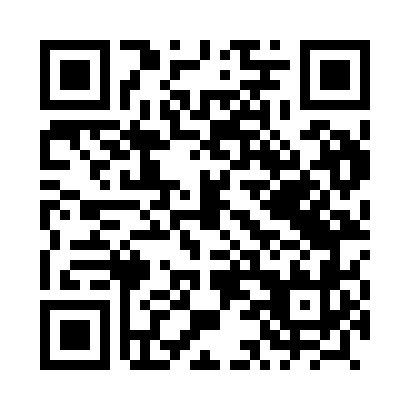 Prayer times for Jaswily, PolandMon 1 Apr 2024 - Tue 30 Apr 2024High Latitude Method: Angle Based RulePrayer Calculation Method: Muslim World LeagueAsar Calculation Method: HanafiPrayer times provided by https://www.salahtimes.comDateDayFajrSunriseDhuhrAsrMaghribIsha1Mon3:556:0112:324:587:049:022Tue3:525:5812:324:597:069:043Wed3:495:5612:315:017:089:074Thu3:465:5412:315:027:109:095Fri3:435:5112:315:037:119:126Sat3:395:4912:305:057:139:147Sun3:365:4612:305:067:159:178Mon3:335:4412:305:077:179:209Tue3:305:4212:305:097:199:2210Wed3:265:3912:295:107:219:2511Thu3:235:3712:295:117:229:2812Fri3:205:3512:295:127:249:3013Sat3:165:3212:295:147:269:3314Sun3:135:3012:285:157:289:3615Mon3:095:2812:285:167:309:3916Tue3:065:2512:285:177:329:4217Wed3:025:2312:285:187:339:4518Thu2:585:2112:275:207:359:4819Fri2:555:1912:275:217:379:5120Sat2:515:1612:275:227:399:5421Sun2:475:1412:275:237:419:5722Mon2:445:1212:275:247:4210:0023Tue2:405:1012:265:267:4410:0424Wed2:365:0712:265:277:4610:0725Thu2:325:0512:265:287:4810:1026Fri2:285:0312:265:297:5010:1427Sat2:245:0112:265:307:5110:1728Sun2:194:5912:265:317:5310:2129Mon2:154:5712:265:327:5510:2530Tue2:134:5512:255:347:5710:28